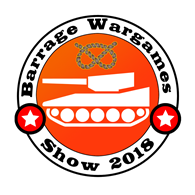 Barrage – Sunday 8th July 2018Bring & Buy FormBarrage – Sunday 8th July 2018Bring & Buy FormBarrage – Sunday 8th July 2018Bring & Buy FormBarrage – Sunday 8th July 2018Bring & Buy FormBarrage – Sunday 8th July 2018Bring & Buy Form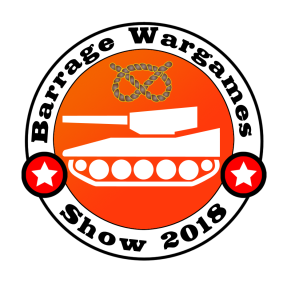 CONDITIONS OF SALECONDITIONS OF SALECONDITIONS OF SALECONDITIONS OF SALECONDITIONS OF SALECONDITIONS OF SALECONDITIONS OF SALECONDITIONS OF SALE1A commission charge of 10% will be levied on all items sold.A commission charge of 10% will be levied on all items sold.A commission charge of 10% will be levied on all items sold.A commission charge of 10% will be levied on all items sold.A commission charge of 10% will be levied on all items sold.A commission charge of 10% will be levied on all items sold.A commission charge of 10% will be levied on all items sold.2If the seller does not wish to be paid by cheque - for items sold - this must be clearly stated on the booking form.If the seller does not wish to be paid by cheque - for items sold - this must be clearly stated on the booking form.If the seller does not wish to be paid by cheque - for items sold - this must be clearly stated on the booking form.If the seller does not wish to be paid by cheque - for items sold - this must be clearly stated on the booking form.If the seller does not wish to be paid by cheque - for items sold - this must be clearly stated on the booking form.If the seller does not wish to be paid by cheque - for items sold - this must be clearly stated on the booking form.If the seller does not wish to be paid by cheque - for items sold - this must be clearly stated on the booking form.3If full payment is made by cheque - to the seller - the seller must pay the 10% commission prior to receiving the cheque.If full payment is made by cheque - to the seller - the seller must pay the 10% commission prior to receiving the cheque.If full payment is made by cheque - to the seller - the seller must pay the 10% commission prior to receiving the cheque.If full payment is made by cheque - to the seller - the seller must pay the 10% commission prior to receiving the cheque.If full payment is made by cheque - to the seller - the seller must pay the 10% commission prior to receiving the cheque.If full payment is made by cheque - to the seller - the seller must pay the 10% commission prior to receiving the cheque.If full payment is made by cheque - to the seller - the seller must pay the 10% commission prior to receiving the cheque.4Items left for sale must be collected - by the seller - at the latest by 4pm. Any goods not collected by 5pm will become the property of Stafford Wargames.Items left for sale must be collected - by the seller - at the latest by 4pm. Any goods not collected by 5pm will become the property of Stafford Wargames.Items left for sale must be collected - by the seller - at the latest by 4pm. Any goods not collected by 5pm will become the property of Stafford Wargames.Items left for sale must be collected - by the seller - at the latest by 4pm. Any goods not collected by 5pm will become the property of Stafford Wargames.Items left for sale must be collected - by the seller - at the latest by 4pm. Any goods not collected by 5pm will become the property of Stafford Wargames.Items left for sale must be collected - by the seller - at the latest by 4pm. Any goods not collected by 5pm will become the property of Stafford Wargames.Items left for sale must be collected - by the seller - at the latest by 4pm. Any goods not collected by 5pm will become the property of Stafford Wargames.5All goods must be clearly priced in units of 50p. No odd amounts and no items under 50p will be accepted.All goods must be clearly priced in units of 50p. No odd amounts and no items under 50p will be accepted.All goods must be clearly priced in units of 50p. No odd amounts and no items under 50p will be accepted.All goods must be clearly priced in units of 50p. No odd amounts and no items under 50p will be accepted.All goods must be clearly priced in units of 50p. No odd amounts and no items under 50p will be accepted.All goods must be clearly priced in units of 50p. No odd amounts and no items under 50p will be accepted.All goods must be clearly priced in units of 50p. No odd amounts and no items under 50p will be accepted.6Payment and/or return of items will be available after 2.30pm.Payment and/or return of items will be available after 2.30pm.Payment and/or return of items will be available after 2.30pm.Payment and/or return of items will be available after 2.30pm.Payment and/or return of items will be available after 2.30pm.Payment and/or return of items will be available after 2.30pm.Payment and/or return of items will be available after 2.30pm.7The price requested is the only price we can accept for items left for sale unless a minimum price is specified on the form.The price requested is the only price we can accept for items left for sale unless a minimum price is specified on the form.The price requested is the only price we can accept for items left for sale unless a minimum price is specified on the form.The price requested is the only price we can accept for items left for sale unless a minimum price is specified on the form.The price requested is the only price we can accept for items left for sale unless a minimum price is specified on the form.The price requested is the only price we can accept for items left for sale unless a minimum price is specified on the form.The price requested is the only price we can accept for items left for sale unless a minimum price is specified on the form.8The selling of items by the public is not allowed anywhere on the premises other than in the Bring and Buy.The selling of items by the public is not allowed anywhere on the premises other than in the Bring and Buy.The selling of items by the public is not allowed anywhere on the premises other than in the Bring and Buy.The selling of items by the public is not allowed anywhere on the premises other than in the Bring and Buy.The selling of items by the public is not allowed anywhere on the premises other than in the Bring and Buy.The selling of items by the public is not allowed anywhere on the premises other than in the Bring and Buy.The selling of items by the public is not allowed anywhere on the premises other than in the Bring and Buy.9We reserve the right to refuse any items or business at our discretion.We reserve the right to refuse any items or business at our discretion.We reserve the right to refuse any items or business at our discretion.We reserve the right to refuse any items or business at our discretion.We reserve the right to refuse any items or business at our discretion.We reserve the right to refuse any items or business at our discretion.We reserve the right to refuse any items or business at our discretion.10Whilst all reasonable care will be taken of items left for sale, we will not accept any responsibility for the loss or damage of any items left for sale at the Bring and Buy.Whilst all reasonable care will be taken of items left for sale, we will not accept any responsibility for the loss or damage of any items left for sale at the Bring and Buy.Whilst all reasonable care will be taken of items left for sale, we will not accept any responsibility for the loss or damage of any items left for sale at the Bring and Buy.Whilst all reasonable care will be taken of items left for sale, we will not accept any responsibility for the loss or damage of any items left for sale at the Bring and Buy.Whilst all reasonable care will be taken of items left for sale, we will not accept any responsibility for the loss or damage of any items left for sale at the Bring and Buy.Whilst all reasonable care will be taken of items left for sale, we will not accept any responsibility for the loss or damage of any items left for sale at the Bring and Buy.Whilst all reasonable care will be taken of items left for sale, we will not accept any responsibility for the loss or damage of any items left for sale at the Bring and Buy.11No more than 10 items will be accepted per booking form. You can use a second booking form if needed.No more than 10 items will be accepted per booking form. You can use a second booking form if needed.No more than 10 items will be accepted per booking form. You can use a second booking form if needed.No more than 10 items will be accepted per booking form. You can use a second booking form if needed.No more than 10 items will be accepted per booking form. You can use a second booking form if needed.No more than 10 items will be accepted per booking form. You can use a second booking form if needed.No more than 10 items will be accepted per booking form. You can use a second booking form if needed.12We accept no responsibility for any ambiguity by the seller on the booking form and our decision, on the interpretation of any such ambiguity, is final.We accept no responsibility for any ambiguity by the seller on the booking form and our decision, on the interpretation of any such ambiguity, is final.We accept no responsibility for any ambiguity by the seller on the booking form and our decision, on the interpretation of any such ambiguity, is final.We accept no responsibility for any ambiguity by the seller on the booking form and our decision, on the interpretation of any such ambiguity, is final.We accept no responsibility for any ambiguity by the seller on the booking form and our decision, on the interpretation of any such ambiguity, is final.We accept no responsibility for any ambiguity by the seller on the booking form and our decision, on the interpretation of any such ambiguity, is final.We accept no responsibility for any ambiguity by the seller on the booking form and our decision, on the interpretation of any such ambiguity, is final.13Your signature on the booking form means you have read the above conditions and agree to abide by them.Your signature on the booking form means you have read the above conditions and agree to abide by them.Your signature on the booking form means you have read the above conditions and agree to abide by them.Your signature on the booking form means you have read the above conditions and agree to abide by them.Your signature on the booking form means you have read the above conditions and agree to abide by them.Your signature on the booking form means you have read the above conditions and agree to abide by them.Your signature on the booking form means you have read the above conditions and agree to abide by them. Payments by cheque made out to the seller will be accepted unless deleted Payments by cheque made out to the seller will be accepted unless deleted Payments by cheque made out to the seller will be accepted unless deleted Payments by cheque made out to the seller will be accepted unless deleted Payments by cheque made out to the seller will be accepted unless deleted Payments by cheque made out to the seller will be accepted unless deleted Payments by cheque made out to the seller will be accepted unless deleted Payments by cheque made out to the seller will be accepted unless deletedPrint Full NamePrint Full NamePrint Full NameSignature Print Full AddressPrint Full AddressPrint Full AddressPost CodePost CodePost CodeTelephone NumberTelephone NumberTelephone NumberTelephone NumberMobile NumberMobile NumberITEM #TICKET #TICKET #DESCRIPTION OF ITEMDESCRIPTION OF ITEMDESCRIPTION OF ITEMPrice RequiredPrice RequiredAmount Sold ForPLEASE SIGNITEM #TICKET #TICKET #DESCRIPTION OF ITEMDESCRIPTION OF ITEMDESCRIPTION OF ITEM£££For Returned Items12345678910Seller to complete 'Description of Item' and 'Price Required' columnsSeller to complete 'Description of Item' and 'Price Required' columnsSeller to complete 'Description of Item' and 'Price Required' columnsSeller to complete 'Description of Item' and 'Price Required' columnsSeller to complete 'Description of Item' and 'Price Required' columnsSeller to complete 'Description of Item' and 'Price Required' columnsTOTAL OF SALETOTAL OF SALE£Checked Out By10% COMMISSION10% COMMISSION10% COMMISSION10% COMMISSION10% COMMISSION10% COMMISSION10% COMMISSION10% COMMISSION£Checked Out ByTOTAL OF SALE LESS 10% COMMISSIONTOTAL OF SALE LESS 10% COMMISSIONTOTAL OF SALE LESS 10% COMMISSIONTOTAL OF SALE LESS 10% COMMISSIONTOTAL OF SALE LESS 10% COMMISSION£Your signature on the booking form means you have read the conditions overleaf and agree to abide by them.Your signature on the booking form means you have read the conditions overleaf and agree to abide by them.Your signature on the booking form means you have read the conditions overleaf and agree to abide by them.Your signature on the booking form means you have read the conditions overleaf and agree to abide by them.Your signature on the booking form means you have read the conditions overleaf and agree to abide by them.Your signature on the booking form means you have read the conditions overleaf and agree to abide by them.Your signature on the booking form means you have read the conditions overleaf and agree to abide by them.Your signature on the booking form means you have read the conditions overleaf and agree to abide by them.Your signature on the booking form means you have read the conditions overleaf and agree to abide by them.Your signature on the booking form means you have read the conditions overleaf and agree to abide by them.Sellers SignatureSellers SignatureDatePlease ensure front page is complete before submissionPlease ensure front page is complete before submissionPlease ensure front page is complete before submission